David’s Apple T-Shirt Form$20 each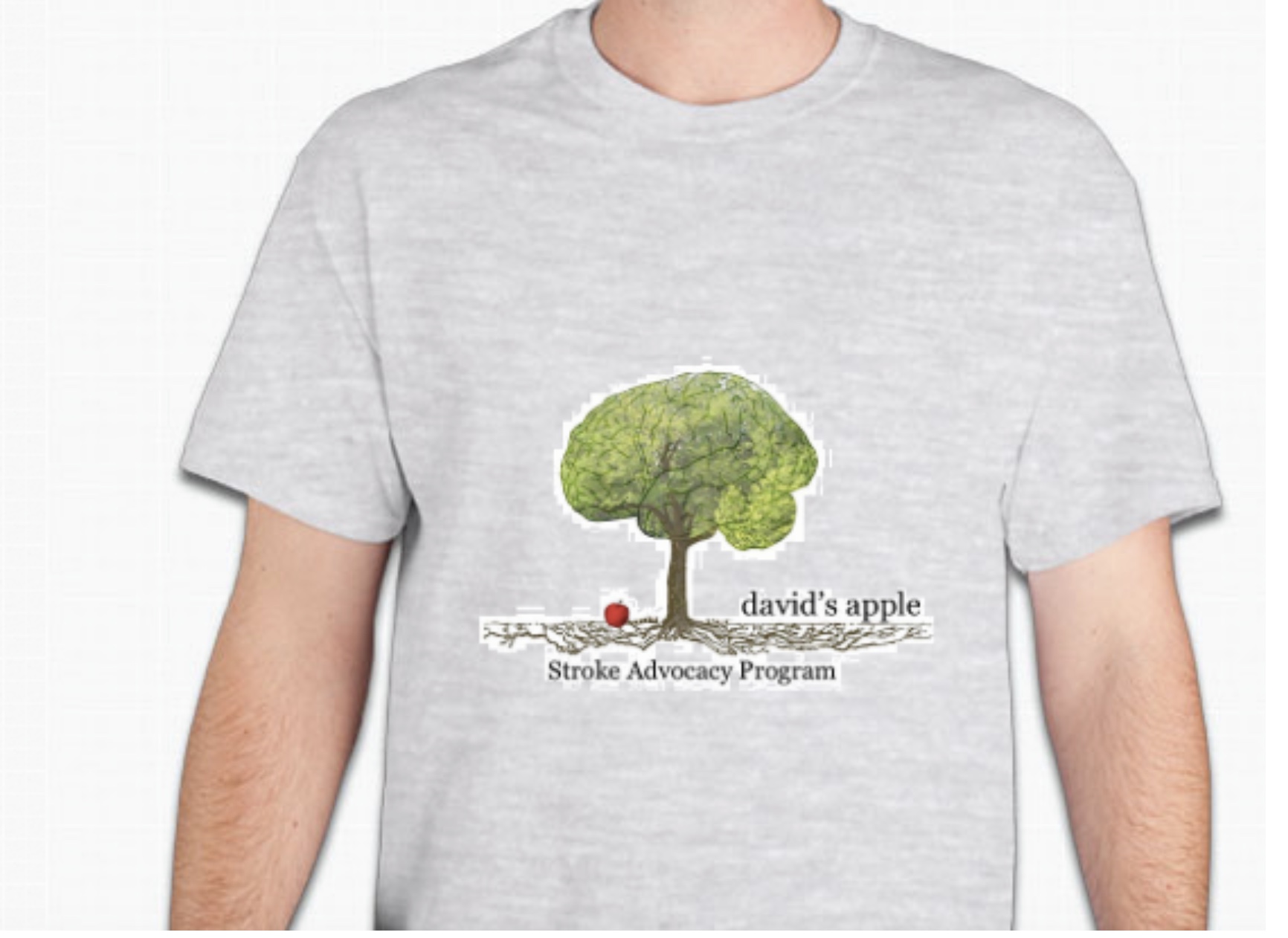 Size Selection and Quantity:S _______	M ________	L ________	XL ________	XXL _________	Total #: ________________										     Total Cost: ________________
Date: ____________________________________________________________________________________Name: ___________________________________________________________________________________Postal Address: ___________________________________________________________________________Postal Code: _____________________________________________________________________________Mobile/Phone: ____________________________________________________________________________Email: ___________________________________________________________________________________We will contact you once the t-shirt arrives.Payment Info:CASH			VENMO			CARDTax deductible (501c3): #45-2208526